Presseinformation»Wenn die Stille schreit« von Roman KlementovicMeßkirch, September 2021Ein Geheimnis in tiefer Nacht
Der neue Kurzthriller von Roman KlementovicDer Wiener Autor Roman Klementovic hat sich mit seinen düsteren und atmosphärischen Thrillern einen Namen gemacht. Diesmal wartet er mit einer ganz besonderen Neuerscheinung auf. Mit »Wenn die Stille schreit« präsentiert Roman Klementovic einen hochspannenden Kurz-Thriller voll mysteriöser Geheimnisse. Auf rund 123 Seiten scheint nichts logisch bis zur großen Überraschung, die plötzlich allem einen Sinn gibt. Im Fokus der Handlung steht Tim, der völlig unerwartet mit dem Verschwinden seiner Frau konfrontiert wird. Trotz eines wütenden Schneesturms nimmt er die Suche nach ihr auf und ahnt nicht, in welche Gefahr er sich damit begibt. Erneut beweist der Autor sein feines Gespür für glaubhafte Charaktere, realistische Dialoge und gekonnt gesetzte Cliffhanger. Eine Geschichte, die lange nachwirkt.Zum BuchEin gewaltiger Schneesturm fegt über das Land. Der Strom ist ausgefallen, viele Straßen sind nicht mehr passierbar. Tim erreicht erst kurz vor Mitternacht das abgelegene Landhaus, in dem er mit seiner Frau Natalie wohnt. Kurz zuvor noch hat sie ihm am Telefon beteuert, wach bleiben und auf ihn warten zu wollen. Doch jetzt scheint das Haus leer, und von Natalie fehlt jede Spur. In völliger Dunkelheit begibt Tim sich auf die Suche nach ihr und versucht dabei, jeden Gedanken an die beiden entflohenen Mörder, die seit Tagen die Gegend unsicher machen, zu verdrängen. Doch dann macht er eine verstörende Entdeckung. Und plötzlich ist die Stille um ihn herum ohrenbetäubend laut. Tim begreift: Er darf keine Zeit mehr verlieren!Der AutorRoman Klementovic, geboren 1982, lebt in Wien. Er liebt Bier in Pubs, Punkrock und den Sportklub Rapid Wien. Seine beiden Thriller »Immerstill« und »Wenn das Licht gefriert« werden verfilmt.www.romanklementovic.atWenn die Stille schreitRoman Klementovic123 SeitenEUR 8,00 [D] / EUR 8,30 [A]ISBN 978-3-8392-0092-6Erscheinungstermin: 8. September 2021Kontaktadresse: Gmeiner-Verlag GmbH Petra AsprionIm Ehnried 588605 MeßkirchTelefon: 07575/2095-153Fax: 07575/2095-29petra.asprion@gmeiner-verlag.dewww.gmeiner-verlag.deCover und Porträtbild zum Download (Verlinkung hinterlegt)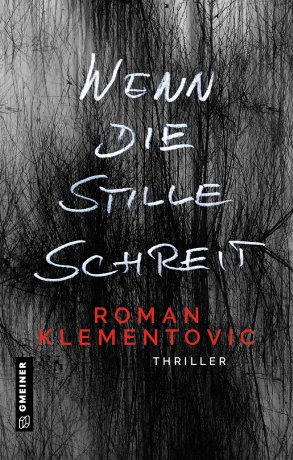 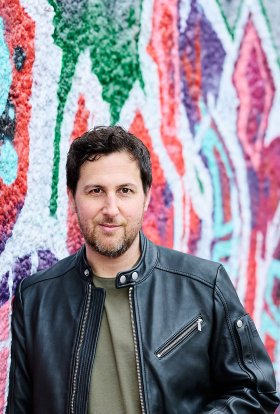       	© Rene KovacsAnforderung von Rezensionsexemplaren:Roman Klementovic »Wenn die Stille schreit«, ISBN 978-3-8392-0092-6Absender:RedaktionAnsprechpartnerStraßeLand-PLZ OrtTelefon / TelefaxE-Mail